                       MEVLANA DEĞİŞİM PROGRAMI	               (MEVLANA EXCHANGE PROGRAMME)                              ÖĞRENİM PROTOKOLÜ                                                                                                           (Learnıng protocol)  20__/20__ AKADEMİK YILI               GÜZ DÖNEMİ                 BAHAR DÖNEMİ              GÜZ/BAHAR DÖNEMİ  ACADEMIC YEAR: 20__/20_              FALL TERM                     SPRING TERM                  FALL/SPRING TERMS    Tez Çalışmasına Ait Bilgiler    İnformations About Thesis SubjectÖğrenim Protokolünü imzalayan öğrenci;The student who has signed the Learning Protocol is deemed to have accepted;Öğrenci kaydı, ders kaydı ve ekle/sil uygulamasını gidilen üniversitenin Akademik Takvimi’ne göre yapacağını,To do the student registration, course registration and add/drop implementation according to the Academic Calendar of the Host University,       That the passing grades will be determined in accordance with the Regulation provisions of the Host University,Kaldığı derslerin karşılığı olan dersleri, kendi üniversitesine döndüğünde yeniden almak zorunda olduğunu,To repeat the courses corresponding to those courses which the student has failed when he/she returns to his/her university,Devamsızlıktan kalması halinde, aldığı bursları iade etmeyi,To refund the scholarships granted if s/he fails to attend her courses of study,Disiplin suçları durumunda, gidilen üniversitenin ilgili Yönetmelik hükümlerinin uygulanacağınıkabul etmiş sayılır. 	That the relevant regulation provisions of the host university will be applied in case of disciplinary actions.Öğrencinin Adı-SoyadıStudent’s Name-Surname Gönderen -Üniversite -Yüksekokul/Fakülte/EnstitüHome -University-College/Faculty/Institute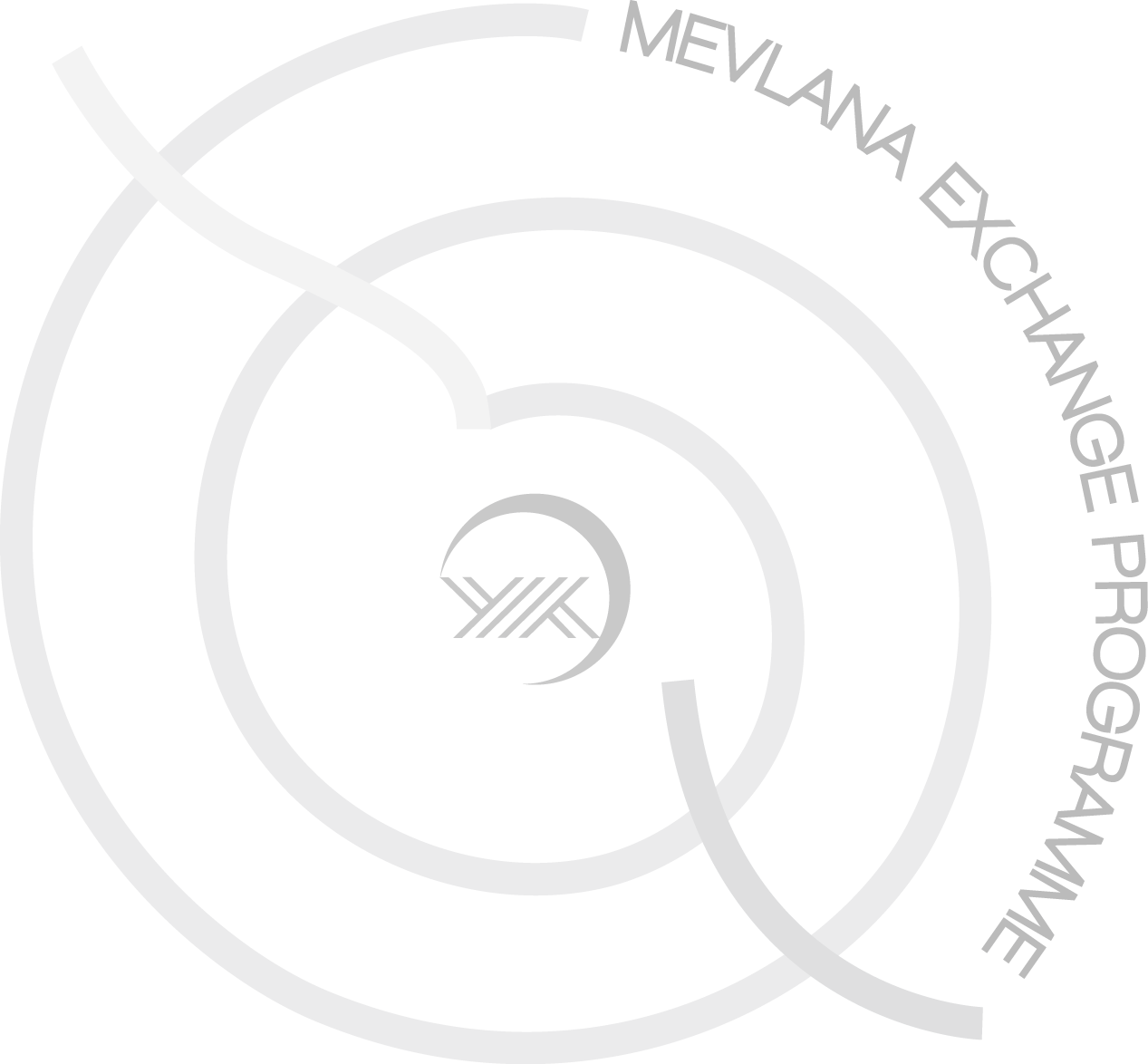 BölümüDepartmentBulunduğu ProgramGraduate ProgrammeYüksek Lisans	                                    Doktora PhDMaster	Gidilecek Yükseköğretim Kurumu-Faculty-DepartmentHost InstitutionTez KonusuThesis SubjectKredi AKTSCredit ECTSÖğrencinin İmzası:                                                        Tarih
Student’s Signature    ………………                            Date  …/…/20.…GÖNDEREN KURUM: Öngörülen ders programının/tez çalışmasının/öğrenim protokolünün uygun olduğunu onaylıyoruz.HOME INSTITUTION:. We hereby confirm that the above mentioned schedule/thesis study/study programme is approved.GÖNDEREN KURUM: Öngörülen ders programının/tez çalışmasının/öğrenim protokolünün uygun olduğunu onaylıyoruz.HOME INSTITUTION:. We hereby confirm that the above mentioned schedule/thesis study/study programme is approved.          Bölüm Başkanı                                    Birim Koordinatörü               Adı/Soyadı                                               Adı/Soyadı                   (Head of Department)                               (Unit Coordinator)             Name/Surname                                        Name/Surname                …………..………………………………………………………….........             ……………………………………………………………………………         İmza  (Signature)                  İmza (Signature)Tarih (Date) …../…/20….Kurum Koordinatörü  Adı/Soyadı(Institutional Coordinator  Name/Surname)………………………………………………………………………………………………………………………………İmza(Signature)
Tarih (Date) …./…20.…KABUL EDEN KURUM:  Öngörülen ders programının/öğrenim protokolünün uygun olduğunu onaylıyoruz.HOST INSTITUTION:  We hereby confirm that the above mentioned schedule/study programme is approved.KABUL EDEN KURUM:  Öngörülen ders programının/öğrenim protokolünün uygun olduğunu onaylıyoruz.HOST INSTITUTION:  We hereby confirm that the above mentioned schedule/study programme is approved.                                                           Birim(Fakülte/Enstitü/Yüksekokul)                                                                                    Koordinatörü       Bölüm  Koordinatörü               Adı/Soyadı                                                    Adı/Soyadı                   (Field Coordinator )                                         (Unit Coordinator)             Name/Surname                                            Name/Surname           İmza (Signature)        İmza  (Signature)Tarih (Date) …../..…/20….                                     Kurum Koordinatörü                                             Adı/Soyadı                                (Institutional Coordinator                                         Name/Surname)………………………………………………………………………………………………………………………………                                                                                                                                                                                                                                  İmza (Signature)Tarih (Date) ….../……/20.…